CHEM 111 – Vining	Solution Stoichiometry In-Class Problems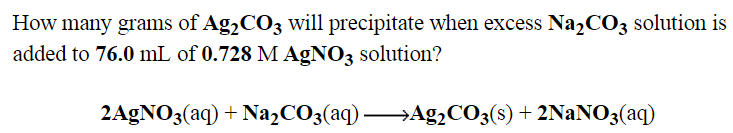 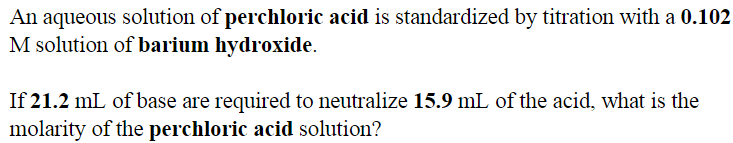 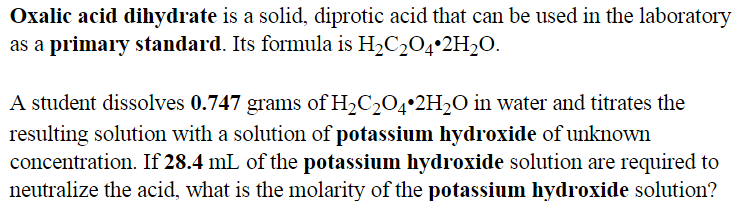 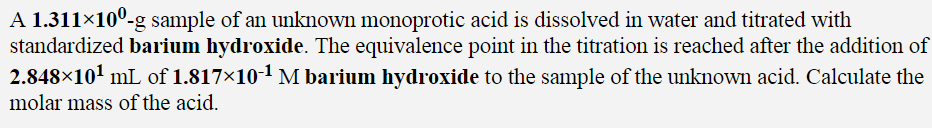 